Ex. 2                                                        A2                My city                                   Our Playground                 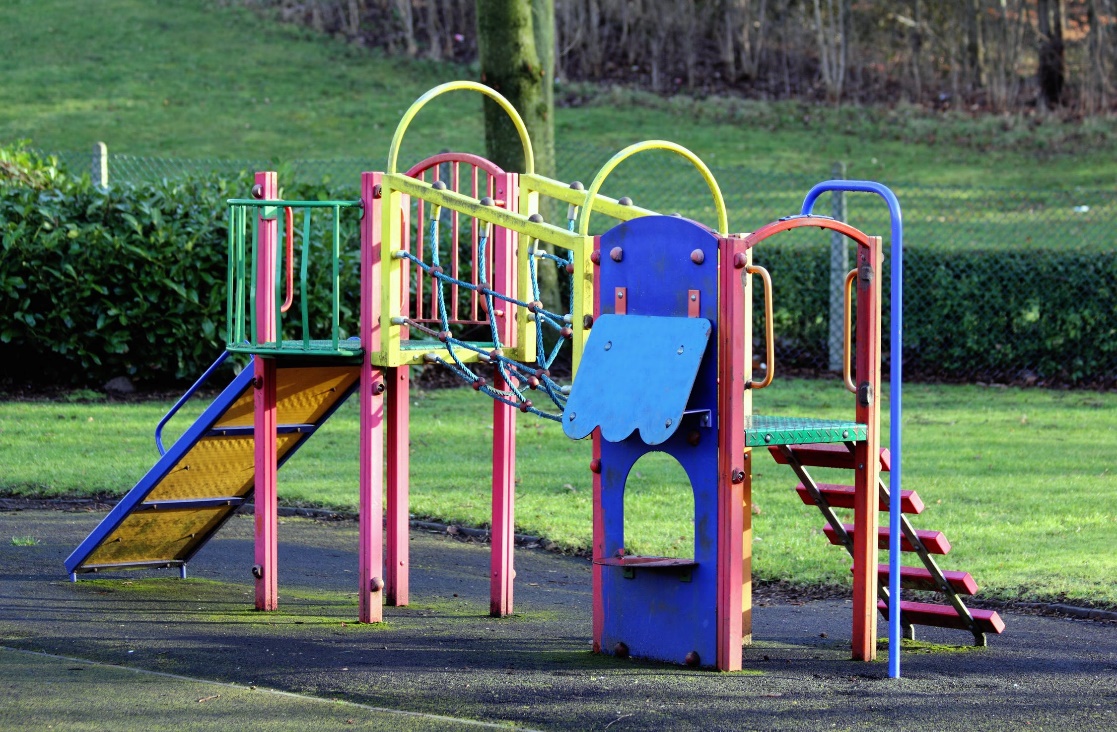 Listen and match the words with the right color	Red                                                                                 a. slidesYellow                                                                             b. swingsGreen                                                                              c. basketsBlue                                                                                 d. grass                                                                            Key : 1 –b 2-a 3-d 4-cTranscript:There is a lovely, huge playground in my neibourhood. I go there almost every day with my sister. We meet our friends and we play lots of games. You can walk for hours on the green grass. There are wonderful yellow slides for little children and red swings there. The playground has blue plastic baskets everywhere to put the litter in.Name: ____________________________    Surname: ____________________________    Nber: ____   Grade/Class: _____Name: ____________________________    Surname: ____________________________    Nber: ____   Grade/Class: _____Name: ____________________________    Surname: ____________________________    Nber: ____   Grade/Class: _____Assessment: _____________________________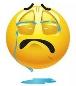 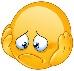 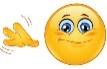 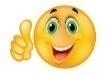 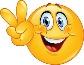 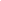 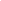 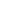 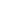 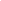 Date: ___________________________________________________    Date: ___________________________________________________    Assessment: _____________________________Teacher’s signature:___________________________Parent’s signature:___________________________